Publicado en Madrid el 25/03/2024 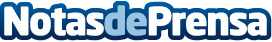 Llega a España Bioscalin®, el tratamiento anticaída líder en Italia que favorece el crecimiento y fortaleza del cabello en un mes Con Bioscalin® activador capilar, el 80% del cabello está en fase de crecimiento tras un mes de tratamiento. El 75% del cabello está más fuerte a los 15 días de iniciar el tratamiento con los comprimidos Bioscalin® NOVA Genina comprimidosDatos de contacto:Alba JavierSalud Comunicación 638 80 55 56Nota de prensa publicada en: https://www.notasdeprensa.es/llega-a-espana-bioscalin-el-tratamiento Categorias: Nacional Medicina Industria Farmacéutica Consumo Belleza Bienestar http://www.notasdeprensa.es